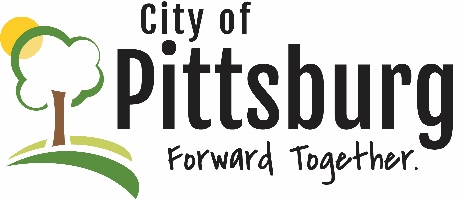 Sustainability Advisory CommitteeAgendaJuly 10, 2019 5:30PM Meeting location: City HallWelcome and introductionsApproval of the AgendaOLD BUSINESSApproval of 6/12/19 Minutes Land Use PlanSustainable Cities ConferenceNEW BUSINESS	Individual Transportation Docking/Dockless Vehicles – James Cox
		See attached draft ordinanceStormwater Study – Matt BaconFuture initiatives for the committeeOTHER BUSINESS